ΓEΩΠONIKO ΠANEΠIΣTHMIO AΘHNΩN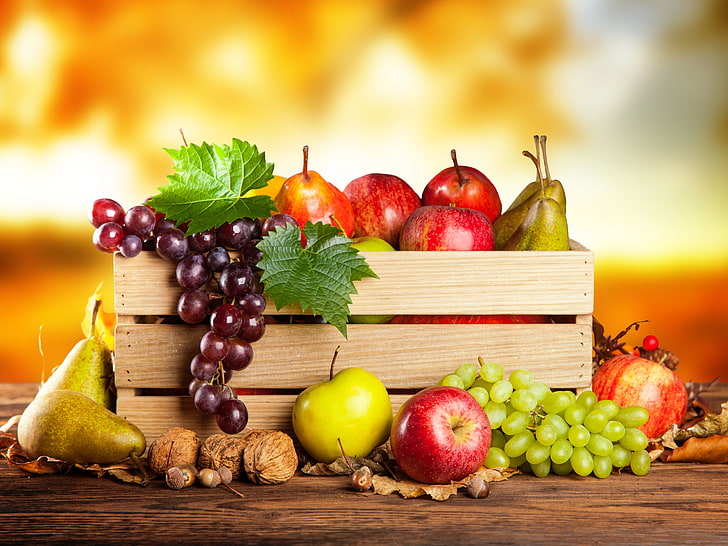 ΣΧΟΛΗ ΕΠΙΣΤΗΜΩΝ ΤΩΝ ΦΥΤΩΝΤΜΗΜΑ ΕΠΙΣΤΗΜΗΣ ΦYTIKHΣ ΠAPAΓΩΓHΣTOMEAΣ ΔΕΝΔΡΟΚΟΜIAΣ KAI ΑΜΠΕΛΟΛΟΓΙΑΣIEPA OΔOΣ 75, 11855, BOTANIKOΣ,  AΘHNAΔΙΕΥΘΥΝΤΗΣ: Καθηγητής Π. ΡούσσοςΤΗΛ:  210 529 4596					e-mail: roussosp@aua.gr	                                                                                                                                                                                          Αθήνα  30/06/2021                                                                                               Τομέας  Τ46ΠΡΟΚΗΡΥΞΗ ΕΚΛΟΓΩΝ
Για την ανάδειξη ΔιευθυντώνΕργαστηρίου Δενδροκομίας και Εργαστηρίου Αμπελολογίας του Τμήματος Επιστήμης Φυτικής Παραγωγής του Γ.Π.Α.
Για το χρονικό διάστημα από 01.09.2021 έως 31.08.2024
και
ΠΡΟΣΚΛΗΣΗ ΚΑΙ ΕΚΔΗΛΩΣΗ ΕΝΔΙΑΦΕΡΟΝΤΟΣ
Ο Διευθυντής του τομέα έχοντας υπόψη τις διατάξεις:
1) του άρθρου 29 του ν. 4485/2017 (Α΄114) και ειδικότερα την
παράγραφο 2 2) του άρθρου 115 του Ν. 4692/2020 (ΦΕΚ 111/τ. Α’/12.06.20203) Την υπ’ αριθμ. 77561/Ζ1/22.06.2020 ΚΥΑ (ΦΕΚ 2481/τ.Β’/22.06.2020) με τίτλο: «Διαδικασία ηλεκτρονικής ψηφοφορίας για την ανάδειξη……., των μονομελών οργάνων των ακαδημαϊκών μονάδων των Α.Ε.Ι., καθώς και άλλων……., που λειτουργούν στο πλαίσιο ακαδημαϊκών μονάδων των Α.Ε.Ι.Π Ρ Ο Κ Η Ρ Υ Σ Σ Ε Ι
εκλογές για την ανάδειξη Διευθυντή του Εργαστηρίου Δενδροκομίας του
Τμήματος Επιστήμης Φυτικής Παραγωγής της Σχολής Επιστημών των Φυτών του Γεωπονικού Πανεπιστημίου Αθηνών για τα ακαδημαϊκά έτη 2021-2024.Διευθυντή του Εργαστηρίου Αμπελολογίας του
Τμήματος Επιστήμης Φυτικής Παραγωγής της Σχολής Επιστημών των Φυτών του Γεωπονικού Πανεπιστημίου Αθηνών για τα ακαδημαϊκά έτη 2021-2024.
Ως ημερομηνία διεξαγωγής των εκλογών ορίζεται η Παρασκευή 16 Ιουλίου 2021, από Α) τις 10:00 πμ. έως τις 11:00 πμ. για την εκλογή διευθυντή εργαστηρίου Δενδροκομίας και Β) τις 11.00 πμ. έως τις 12.00 πμ. για την εκλογή διευθυντή εργαστηρίου Αμπελολογίας. Η ψηφοφορία για την εκλογή Διευθυντών Εργαστηρίων είναι άμεση και μυστική. Η εκλογική διαδικασία θα διεξαχθεί αποκλειστικά μέσω ηλεκτρονικής ψηφοφορίας. Η ηλεκτρονική ψηφοφορία θα πραγματοποιηθεί μέσω του ειδικού πληροφοριακού συστήματος (σύστημα «ΖΕΥΣ») του Εθνικού Δικτύου Υποδομών Τεχνολογίας και Έρευνας (Ε.Δ.Υ.Τ.Ε.).Το σώμα εκλεκτόρων για την εκλογή Διευθυντή Εργαστηρίου απαρτίζεται από το σύνολο των μελών Δ.Ε.Π. που μετέχουν στη Συνέλευση του Τομέα.Τα ενδιαφερόμενα μέλη για τη θέση του Διευθυντή του εκάστοτε εργαστηρίου του Τμήματος Επιστήμης Φυτικής Παραγωγής της Σχολής Επιστημών των Φυτών του Γ.Π.Α. που πληρούν τις προϋποθέσεις των σχετικών διατάξεων, καλούνται να υποβάλλουν αίτηση υποψηφιότητας με ηλεκτρονικό ταχυδρομείο στη γραμματεία του Τομέα κα. Μαρία Κατζουρού (mkatzourou@aua.gr), μέχρι και την Τετάρτη 14 Ιουλίου 2021 και ώρα 14:00 μμ..ΟΔιευθυντής  του ΤομέαΠέτρος Α. ΡούσσοςΚαθηγητής